              ПРИКАЗ                                                                           БОЕРЫК                                                            г. Казань          О  порядке  ведения    аналитического учетапо объектам (нефинансовым активам) в сос-таве имущества казны РеспубликиТатарстанВ соответствии с пунктом 145 Инструкции по применению Единого плана счетов бухгалтерского учета для органов государственной власти (государственных органов), органов местного самоуправления, органов управления государственными внебюджетными фондами, государственных академий наук, государственных (муниципальных) учреждений, утвержденной приказом Министерства финансов Российской Федерации   от 1 декабря 2010 г. № 157н, п р и к а з ы в а ю:1. Утвердить прилагаемый Порядок ведения аналитического учета по объектам (нефинансовым активам) в составе имущества казны  Республики Татарстан. 2. Контроль за исполнением настоящего приказа возложить на заместителя министра финансов Республики Татарстан - Директора Департамента казначейства Министерства финансов Республики Татарстан М.Д.Файзрахманова.Министр                                                                                          Р.Р.Гайзатуллин                                                            Утвержден приказомМинистерства финансов Республики Татарстанот «___»__________2016№___________________ ПОРЯДОК ВЕДЕНИЯ АНАЛИТИЧЕСКОГО УЧЕТАПО ОБЪЕКТАМ (НЕФИНАНСОВЫМ АКТИВАМ)В СОСТАВЕ ИМУЩЕСТВА КАЗНЫ РЕСПУБЛИКИ ТАТАРСТАН1. Настоящий Порядок ведения аналитического учета по объектам (нефинансовым активам) в составе имущества казны Республики Татарстан (далее - Порядок) разработан в соответствии  Инструкцией по применению Единого плана счетов бухгалтерского учета для органов государственной власти (государственных органов), органов местного самоуправления, органов управления государственными внебюджетными фондами, государственных академий наук, государственных (муниципальных) учреждений, утвержденной Приказом Министерства финансов Российской Федерации от 1 декабря 2010 г. № 157н «Об утверждении Единого плана счетов бухгалтерского учета для органов государственной власти (государственных органов), органов местного самоуправления, органов управления государственными внебюджетными фондами, государственных академий наук, государственных (муниципальных) учреждений и инструкции по его применению» (далее - Инструкция № 157н).2. Порядком устанавливаются правила ведения аналитического учета по объектам (нефинансовым активам) в составе имущества казны Республики Татарстан, а также периодичность отражения в бюджетном учете операций с объектами (нефинансовыми активами), составляющими имущество казны Республики Татарстан (далее-объекты имущества казны Республики Татарстан).3. Аналитический учет объектов  имущества казны Республики Татарстан осуществляется в структуре, установленной для ведения Министерством земельных и имущественных отношений Республики Татарстан (далее - Министерство) Реестра государственного собственности Республики Татарстан (далее - Реестр) постановлением Кабинета Министров Республики Татарстан от 30.08.2014 № 628 «Об утверждении положения о реестре государственной собственности Республики Татарстан».4. Организация бюджетного учета объектов имущества казны Республики Татарстан определяется учетной политикой Министерства в соответствии с Инструкцией №157н и Инструкцией по применению Плана счетов бюджетного учета, утвержденных Приказом Министерства финансов Российской федерации от 6 декабря 2010 г. №162н «Об утверждении Плана счетов  бюджетного  учета и Инструкции по его  применению». 5. Объекты имущества казны Республики Татарстан отражаются в бюджетном учете в стоимостном выражении без ведения инвентарного учета объектов имущества. 6. Принятие к бюджетному учету объектов имущества казны Республики Татарстан в соответствии с настоящим Порядком осуществляется Министерством на основании первичных документов, технической документации, подтверждающих осуществление операций с объектами казны.7. Объекты имущества казны Республики Татарстан, принятые к бюджетному учету, подлежат инвентаризации в порядке, установленном учетной политикой Министерства по учету имущества казны, с учетом положений законодательства Российской Федерации.8. Учет операций по выбытию, перемещению объектов имущества казны Республики Татарстан ведется в Журнале операций по выбытию и перемещению нефинансовых активов.9. Операции с объектами имущества казны Республики Татарстан отражаются в бюджетном учете ежемесячно до 5 числа месяца, следующего за отчетным, на основании информации из Реестра на счетах бюджетного учета: 1 108 51 000 «Недвижимое имущество, составляющее казну»;1 108 52 000 «Движимое имущество, составляющее казну»;1 108 53 000 «Драгоценные металлы и драгоценные камни»;1 108 54 000 «Нематериальные активы, составляющие казну»;1 108 55 000 «Непроизведенные активы, составляющие казну»; 1 108 56 000 «Материальные запасы, составляющие казну».10. Принятие к бюджетному учету объектов имущества казны Республики Татарстан осуществляется по балансовой стоимости, указанной в Реестре.11. По объектам имущества казны Республики Татарстан по основанию прекращения права оперативного управления или хозяйственного ведения, амортизация отражается в размере сумм, учтенных (начисленных) последним правообладателем.12. На объекты имущества казны Республики Татарстан амортизация не начисляется.13. Принятая к учету ранее начисленная амортизация объектов  имущества казны Республики Татарстан, учитывается по аналитическому коду группы синтетического счета 50 «Амортизация имущества, составляющего казну» и соответствующему аналитическому коду вида синтетического счета объекта учета:1 «Амортизация недвижимого имущества в составе имущества казны»;8 «Амортизация движимого имущества в составе имущества казны»;9 «Амортизация нематериальных активов в составе имущества казны».МИНИСТЕРСТВО ФИНАНСОВРЕСПУБЛИКИ ТАТАРСТАН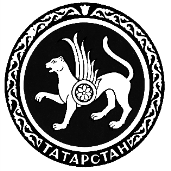 ТАТАРСТАН РЕСПУБЛИКАСЫФИНАНС  МИНИСТРЛЫГЫ№